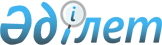 О внесении изменений в постановления Правительства Республики Казахстан от 18 декабря 2008 года № 1184 и от 16 января 2009 года № 11Постановление Правительства Республики Казахстан от 9 сентября 2009 года № 1335

      Правительство Республики Казахстан ПОСТАНОВЛЯЕТ:



      1. Внести в некоторые решения Правительства Республики Казахстан следующие изменения:



      1) в постановлении Правительства Республики Казахстан от 18 декабря 2008 года № 1184 "О реализации Закона Республики Казахстан "О республиканском бюджете на 2009-2011 годы":



      в приложении 1 к указанному постановлению:



      в функциональной группе 05 "Здравоохранение":



      по администратору 226 "Министерство здравоохранения Республики Казахстан":



      в программе 005 "Целевые трансферты на развитие областным бюджетам, бюджетам городов Астаны и Алматы на строительство и реконструкцию объектов здравоохранения и областному бюджету Алматинской области и бюджету города Алматы для сейсмоусиления объектов здравоохранения":

      в графе 3 строки "Строительство городской поликлиники на 500 посещений в смену в районе "Жилгородок" города Актобе Актюбинской области" цифры "874 253" заменить цифрами "851 976";

      в графе 3 строки "Строительство городской поликлиники на 500 посещений в смену в районе "Авиагородок" города Актобе Актюбинской области" цифры "798 810" заменить цифрами "821 087";

      в графе 3 строки "Строительство городской детской инфекционной больницы на 250 коек в городе Астане" цифры "1 500 000" заменить цифрами "1 000 000";

      в графе 3 строки "Строительство многопрофильного стационара на 500 коек в районе пересечения улиц № 12 и проспекта Абылай-хана в городе Астане" цифры "1 897 800" заменить цифрами "1 397 800";

      в графе 3 строки "Строительство городской многопрофильной детской больницы на 350 коек с консультативно-диагностической поликлиникой на 250 посещений в смену в городе Астане" цифры "508 035" заменить цифрами "1 508 035";



      приложение 26 к указанному постановлению изложить в новой редакции согласно приложению 1 к настоящему постановлению;



      2) в постановлении Правительства Республики Казахстан от 16 января 2009 года № 11 "Об утверждении Правил использования целевых текущих трансфертов из республиканского бюджета на 2009 год областным бюджетам, бюджетам городов Астаны и Алматы на здравоохранение" (САПП Республики Казахстан, 2009 г., № 1-2, ст. 3):



      в Правилах использования целевых текущих трансфертов из республиканского бюджета на 2009 год областным бюджетам, бюджетам городов Астаны и Алматы на здравоохранение, утвержденных указанным постановлением:



      в подпункте 2) пункта 3 слова "и государственных центров крови" исключить;



      в пунктах 4 и 5 слова "и санитарного автотранспорта" исключить;



      пункт 8 изложить в следующей редакции:

      "8. Целевые текущие трансферты областным бюджетам, бюджетам городов Астаны и Алматы на материально-техническое оснащение медицинских организаций здравоохранения на местном уровне используются на приобретение медицинского оборудования, изделий медицинского назначения.";



      приложения 1, 2 к указанным Правилам изложить в новой редакции согласно приложениям 2, 3 к настоящему постановлению.



      2. Настоящее постановление вводится в действие со дня подписания.      Премьер-Министр

      Республики Казахстан                       К. Масимов

Приложение 1        

к постановлению Правительства

Республики Казахстан     

от 9 сентября 2009 года № 1335

Приложение 26       

к постановлению Правительства

Республики Казахстан    

от 18 декабря 2008 года № 1184

                        Распределение

      сумм целевых текущих трансфертов областным бюджетам,

         бюджетам городов Астаны и Алматы на реализацию

      Государственной программы реформирования и развития

              здравоохранения Республики Казахстан

                       на 2005-2010 годы                                                         в тыс. тенге

Приложение 2              

к постановлению Правительства     

Республики Казахстан         

от 9 сентября 2009 года № 1335    

Приложение 1             

к Правилам использования целевых текущих

трансфертов из республиканского бюджета 

на 2009 год областным бюджетам,    

бюджетам городов Астаны и Алматы    

на здравоохранение           

                            Перечень

  закупаемого медицинского оборудования и изделий медицинского

  назначения в 2009 году в рамках целевых текущих трансфертов

    областным бюджетам, бюджетам городов Астаны и Алматы на

  материально-техническое оснащение медицинских организаций на

    местном уровне, единым организатором конкурса по которым

  является Министерство здравоохранения Республики Казахстан

Приложение 3              

к постановлению Правительства    

Республики Казахстан        

от 9 сентября 2009 года № 1335   

Приложение 2             

к Правилам использования целевых   

текущих трансфертов из республиканского

бюджета на 2009 год областным бюджетам,

бюджетам городов Астаны и Алматы    

на здравоохранение          

                         Распределение

сумм целевых текущих трансфертов областным бюджетам, бюджетам

  городов Астаны и Алматы на материально-техническое оснащение

   организаций здравоохранения на местном уровне в 2009 году                                                       в тыс. тенге
					© 2012. РГП на ПХВ «Институт законодательства и правовой информации Республики Казахстан» Министерства юстиции Республики Казахстан
				№ п/пНаименование

областей и городовСумма

расходовв том числе:в том числе:№ п/пНаименование

областей и городовСумма

расходовна материально-

техническое

оснащение

медицинских

организаций

здравоохранения

на местном

уровнена обеспечение

и расширение

гарантирован-

ного объема

бесплатной

медицинской

помощи12345Всего24 810 8929 153 01815 657 8741.Акмолинская область1 092 100403 252688 8482.Актюбинская область1 349 520737 932611 5883.Алматинская область5 236 546571 6414 664 9054.Атырауская область794 785405 592389 1935.Восточно-Казахстанская

область1 690 929787 252903 6776.Жамбылская область1 905 6491 008 689896 9607.Западно-Казахстанская

область942 454414 973527 4818.Карагандинская область1 997 0621 085 452911 6109.Костанайская область1 187 451484 731702 72010.Кызылординская область1 487 432629 800857 63211.Мангистауская область1 093 356759 416333 94012.Павлодарская область1 252 680636 834615 84613.Северо-Казахстанская

область882 556267 562614 99414.Южно-Казахстанская

область2 334 355511 0781 823 27715.г. Алматы1 055 382276 747778 63516.г. Астана508 635172 067336 568п/п

№Наименование121Многофункциональный рентгенодиагностический цифровой аппарат для

противотуберкулезных учреждений2Аппарат ультразвуковой диагностики для противотуберкулезных

учреждений3Торакоэндовидескопический комплекс для противотуберкулезных

учреждений4Биохимический анализатор для противотуберкулезных учреждений5Гематологический анализатор для противотуберкулезных учреждений6Микробиологический анализатор для противотуберкулезных учреждений7Иммуноферментный анализатор для противотуберкулезных учреждений8Биологический шкаф безопасности-ламинар для противотуберкулезных

учреждений9Аппарат искусственной вентиляции легких для детских больниц

(отделений)10Аппарат искусственной вентиляции легких для новорожденных

стационарный с расширенным мониторингом частоты сердечных

сокращений, электрокардиографии, сатурации, температуры для

детских больниц (отделений)11Аппарат рентгеновский диагностический передвижной для детских

больниц (отделений)12Аппарат рентгеновский диагностический стационарный цифровой для

детских больниц, поликлиник (отделений)13Аппарат для ингаляционного наркоза для детских больниц

(отделений)14Аппарат для ингаляционного наркоза новорожденных для детских

больниц (отделений)15Инкубатор (кювез) для детских больниц (отделений)16Аппарат ультразвуковой диагностики с комплектом датчиков,

доплером и принтером для детских больниц (отделений)17Анализатор биохимический для детских больниц (отделений)18Анализатор гематологический для детских больниц (отделений)19Стол реанимации с подогревом для детских больниц (отделений)20Аппарат искусственной вентиляции легких для недоношенных

новорожденных с проведением неинвазивной вентиляции легких для

родовспомогательных организаций21Аппарат искусственной вентиляции легких для новорожденных

стационарный с расширенным мониторингом частоты сердечных

сокращений, электрокардиографии, сатурации, температуры для

родовспомогательных организаций22Инкубатор для недоношенных новорожденных с встроенной системой

мониторинга для родовспомогательных организаций23Транспортный инкубатор с аппаратом искусственной вентиляции

легких и мониторингом новорожденных для родовспомогательных

организаций24Аппарат искусственной вентиляции легких для родовспомогательных

организаций25Инкубатор для новорожденных для родовспомогательных организаций26Стол для реанимации новорожденных для родовспомогательных

организаций27Портативный неонатальный монитор для родовспомогательных

организаций28Монитор для новорожденного с системой чрезкожного мониторирования

газов крови для родовспомогательных организаций29Набор для эндоскопической хирургии для родовспомогательных

организаций30Аппараты лучевой терапии для онкологических организаций31Медицинское оборудование и изделия медицинского назначения для

кардиохирургических центров (отделений), включая расходный

материалп/п

№Наименование

регионовОснащение

противоту-

беркулезных

учрежденийДоведение

уровня

оснащенности

детских и

родовспомога-

тельных

организаций

до минималь-

ного норматива

оснащения

медицинским

оборудованиемОснащение

онкологи-

ческих

организа-

ций

рентген-

лучевыми

аппара-

тамиОснаще-

ние

кардио-

хирур-

гических

центров

(отделе-

ний)Оснащение

центров

ПМСП,

городских

поликлиник

и поликли-

ник в

сельской

местности

медицинс-

ким обору-

дованиемВсего123456781.Акмолинская

область77 840193 13811 700120 574403 2522.Актюбинская

область261 000134 064342 868-737 9323.Алматинская

область84 653221 400193 38872 200571 6414.Атырауская

область87 000121 604124 78872 200405 5925.Восточно-

Казахстанская

область378 173298 142-110 937-787 2526.Жамбылская

область77 532188 451227 956514 7501 008 6897.Западно-

Казахстанская

область-128 299103 16872 200111 306414 9738.Карагандинс-

кая область-174 672-910 780-1 085 4529.Костанайская

область115 777224 554-144 400-484 73110.Кызылординс-

кая область-115 050-514 750-629 80011.Мангистауская

область147 270119 056-493 090-759 41612.Павлодарская

область86 433155 633286 468108 300-636 83413.Северо-

Казахстанская

область53 948105 314-108 300-267 56214.Южно-

Казахстанская

область-339 67827 000144 400-511 07815.г. Алматы-276 747---276 74716.г. Астана-172 067---172 067ИТОГО1 369 6262 967 8691 317 3363 386 881111 3069 153 018